Βραβεύτηκαν οι εθελοντές του Λαμιώτικου Κινηματογραφικού ΚαρναβαλιούΕκδήλωση στην οποία έγινε ο απολογισμός του Λαμιώτικου Κινηματογραφικού Καρναβαλιού 2016 αλλά και δόθηκαν βραβεία στους εκατοντάδες εθελοντές που συμμετείχαν σ’ αυτό και έδωσαν τον καλύτερο εαυτό τους για την επιτυχή ολοκλήρωσή του, ιδιαίτερες στις φετινές δύσκολες καιρικές συνθήκες που επικράτησαν κατά το εορταστικό τριήμερο, πραγματοποιήθηκε χθες Πέμπτη 17 Μαρτίου στην αίθουσα εκδηλώσεων του Πολιτιστικού Κέντρου του Δήμου Λαμιέων. Τις απονομές των βραβείων έκανε η Αντιδήμαρχος Βίβιαν Αργύρη η οποία ευχαρίστησε όλους τους εθελοντές για τη συμμετοχή τους και ανανέωσε το ραντεβού μαζί τους για το Λαμιώτικο Καρναβάλι του 2017.Από το Γραφείο Τύπου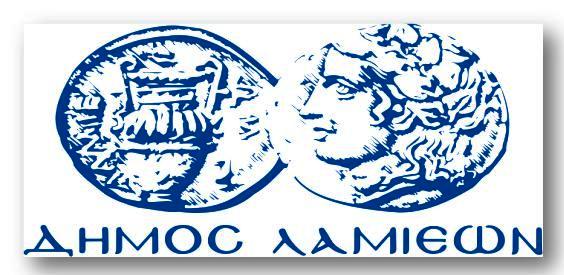 ΠΡΟΣ: ΜΜΕΔΗΜΟΣ ΛΑΜΙΕΩΝΓραφείου Τύπου& ΕπικοινωνίαςΛαμία, 18/3/2016